О внесении изменений в регламент Собрания депутатов Шумерлинского муниципального округа Чувашской РеспубликиВ соответствии с Федеральным законом от 6 октября 2003 года № 131-ФЗ "Об общих принципах организации местного самоуправления в Российской Федерации", на основании Устава Шумерлинского муниципального Чувашской РеспубликиСобрание депутатов Шумерлинского муниципального округаЧувашской Республики решило:1. Внести в регламент Собрания депутатов Шумерлинского муниципального округа Чувашской Республики, утвержденный решением Собрания депутатов Шумерлинского муниципального округа от 07.10.2021 № 1/4 следующие изменения:1.1. Пункт  9.2. изложить в следующей редакции:« 9.2. Решения Собрания депутатов Шумерлинского муниципального округа принимаются открытым или тайным по предложению депутата голосованием. Открытое голосование может быть поименным. Каждый депутат голосует лично.  Решение принимается тайным голосованием простым большинством голосов присутствующих на заседании депутатов. При равном количестве голосов, голос председательствующего на заседании является решающим, проголосовавшим открыто после тайного голосования. Бюллетени для тайного голосования направляются в переносной ящик для голосования. Форма бюллетеня утверждается в приложении к настоящему регламенту. Подсчет бюллетеней, голосов, оглашение итогов голосования возлагается на секретаря. Основанием для принятия решения о признании бюллетеней недействительными является зачеркивание.Ответственность за сохранность бюллетеней возлагается на секретаря Собрания депутатов. Бюллетени хранятся в запечатанном конверте за подписью председателя Собрания депутатов вместе с протоколом заседания Собрания депутатов.В исключительных случаях допускается передача депутатом права голоса другому депутату в связи с отсутствием на заседании Собрания депутатов Шумерлинского муниципального округа по уважительной причине. К уважительным причинам относятся: болезнь, служебная командировка, повреждение здоровья или смерть близкого родственника.Депутат составляет на имя председателя Собрания депутатов Шумерлинского муниципального округа заявление о передаче права голоса другому депутату в период отсутствия на заседании с указанием причины отсутствия, времени, на которое передается право голоса, а также с указанием того, как распорядиться правом голоса при голосовании по вопросам, рассматриваемым на заседании Собрания депутатов Шумерлинского  муниципального округа.К заявлению о передаче права голоса другому депутату прилагаются документы, подтверждающие, что причина отсутствия депутата на заседании Собрания депутатов Шумерлинского муниципального округа является уважительной (листок нетрудоспособности, командировочное удостоверение, иные подтверждающие документы).Депутат вправе направить заявление о передаче права голоса в период отсутствия на заседании Собрания депутатов Шумерлинского муниципального округа с использованием факсимильной связи с последующим представлением документов, указанных в абзаце четвертом настоящего пункта.Оглашение данного заявления на заседании Собрания депутатов Шумерлинского муниципального округа и признание причины отсутствия депутата(ов) на заседании уважительной (неуважительной) возлагается на председателя.Соответствующие заявления и документы приобщаются к протоколу заседания Собрания депутатов Шумерлинского муниципального округа. Форма заявления о передаче права голоса утверждается в приложении к настоящему регламенту.При тайном голосовании переданные голоса не учитываются. 	1.2. Утвердить форму бюллетеня согласно приложению к настоящему решению.1.3. Пункт 11 исключить. 2. Настоящее решение вступает в силу после его официального опубликования в периодическом печатном издании «Вестник Шумерлинского муниципального округа», подлежит размещению на официальном сайте Шумерлинского муниципального округа в информационно-телекоммуникационной сети «Интернет».Глава Шумерлинскогомуниципального округаЧувашской Республики                                                                                     Д.И. ГоловинПриложение к решению Собрания депутатовШумерлинского муниципального округа от ________2024 № __«Приложение № 2 к решению Собрания депутатовШумерлинского муниципального округа                                                                                                                        от 07.10.2021   № 1/4СОБРАНИЕ ДЕПУТАТОВ ШУМЕРЛИНСКОГО МУНИЦИПАЛЬНОГО ОКРУГА ЧУВАШСКОЙ РЕСПУБЛИКИБЮЛЛЕТЕНЬ ДЛЯ ТАЙНОГО ГОЛОСОВАНИЯДата проведения                                                                                Место проведенияВопрос повестки для голосования:_______________________________________________________________________________________________________________________________________________________________________________________________________________________________________.«за, ставится значение V» ______ «против, ставится значение V » ______«воздержался, ставится значение  V» ________.Председатель Собрания депутатов __________  подпись   ______________________ ФИОСекретарь Собрания депутатов __________  подпись   ______________________ ФИО»ЧĂВАШ РЕСПУБЛИКИ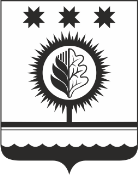 ЧУВАШСКАЯ РЕСПУБЛИКАÇĚМĚРЛЕ МУНИЦИПАЛЛĂОКРУГĔН ДЕПУТАТСЕН ПУХĂВĚЙЫШĂНУ29.03.2024 36/  №Çемěрле хулиСОБРАНИЕ ДЕПУТАТОВШУМЕРЛИНСКОГО МУНИЦИПАЛЬНОГО ОКРУГАРЕШЕНИЕ29.03.2024 № 36/ город ШумерляПредседатель Собрания депутатов Шумерлинского муниципального округаЧувашской Республики                                   Б.Г. Леонтьев